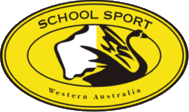 Champion Schools Basketball 2023Champion Schools Senior Girls FinalsPool APool BWilletton Senior High SchoolKennedy Baptist CollegeSEDA CollegeWoodvale Secondary CollegeJohn Septimus Roe ACSDarling Range Sports CollegeRockingham Senior High SchoolSt Norbert’s CollegeMon 22-MayHome TeamAway TeamGame 1Willetton SHSSEDA College7235Game 2Woodvale SCKennedy Baptist CollegeGame 3St Norbert’s CollegeDarling Range Sports College3236Game 4John Septimus RoeRockingham SHS200Mon 29-MayHome TeamAway TeamGame 5John Septimus RoeSEDA College5141Game 6Kennedy Baptist CollegeSt Norbert’s College200Game 7 Darling Range Sports CollegeWoodvale SCGame 8Rockingham SHSWilletton SHS020Mon 12-JuneHome TeamAway TeamGame 9Willetton SHSJohn Septimus RoeGame 10Woodvale SCSt Norbert’s CollegeGame 11Kennedy Baptist CollegeDarling Range Sports CollegeGame 12SEDA CollegeRockingham SHS200Mon 19-JuneHome TeamAway TeamSemi Final 11st Pool A2nd Pool BSemi Final 21st Pool B2nd Pool ATues 27-JuneHome TeamAway TeamGrand FinalWinner Semi Final 1Winner Semi Final 23pm Court 1@Bendat Basketball Centre